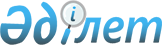 Әлеуметтік жұмыс орындарын ұйымдастыру туралы
					
			Күшін жойған
			
			
		
					Алматы облысы Сарқан аудандық әкімдігінің 2012 жылғы 27 наурыздағы N 129 қаулысы. Алматы облысының Әділет департаменті Сарқан ауданының Әділет басқармасында 2012 жылы 12 сәуірде N 2-17-113 тіркелді. Күші жойылды - Алматы облысы Сарқан ауданы әкімдігінің 2012 жылғы 13 тамыздағы N 455 қаулысымен      Ескерту. Күші жойылды - Алматы облысы Сарқан ауданы әкімдігінің 2012.08.13 N 455 қаулысымен.      РҚАО ескертпесі.

      Мәтінде авторлық орфография және пунктуация сақталған.

      Қазақстан Республикасының 2001 жылғы 23 қаңтардағы "Қазақстан Республикасындағы жергілікті мемлекеттік басқару және өзін-өзі басқару туралы" Заңының 31-бабы 1-тармағының 13)-тармақшасына, Қазақстан Республикасының 2001 жылғы 23 қаңтардағы "Халықты жұмыспен қамту туралы" Заңының 7-бабының 5-4) тармақшасына, 18-1 бабына және Қазақстан Республикасы Үкіметінің 2001 жылғы 19 маусымдағы "Халықты жұмыспен қамту туралы" Қазақстан Республикасының 2001 жылғы 23 қаңтардағы Заңын іске асыру жөніндегі шаралар туралы" N 836 қаулысына сәйкес, аудан әкімдігі ҚАУЛЫ ЕТЕДІ:



      1. 2012 жылға өңірлік еңбек нарығындағы қажеттілікке сәйкес әлеуметтік жұмыс орындарын ұйымдастыратын жұмыс берушілердің тізбесі қосымшаға сәйкес белгіленсін.



      2. Сарқан ауданының жұмыспен қамту және әлеуметтік бағдарламалар бөлімі" (келісім бойынша) және "Сарқан ауданының жұмыспен қамту орталығы" (келісім бойынша) мемлекеттік мекемелері халықтың нысаналы топтары қатарындағы азаматтарды ұйымдастырылған әлеуметтік жұмыс орындарына орналасу үшін жұмыс берушілерге жіберсін және жұмыс берушілермен әлеуметтік жұмыс орнын құру туралы шарттар жасалсын.



      3. Сарқан ауданы әкімдігінің 2011 жылғы 5 наурыздағы "Әлеуметтік жұмыс орындарын ұйымдастыру туралы" N 84 қаулысының күші жойылды деп танылсын (нормативтік құқықтық актілердің мемлекеттік тіркеу Тізілімінде 2011 жылдың 14 наурызында 2-17-96 нөмірімен тіркелген, 2011 жылдың 18 наурызындығы Сарқан аудандық "Сарқан" газетінің 14-15(8904) нөмірінде жарияланған).



      4. Осы қаулының орындалуын бақылау (әлеуметтік саланың мәселелері) жетекшілік ететін аудан әкімінің орынбасарына жүктелсін.



      5. Осы қаулы Әділет органдарында мемлекеттік тіркелген күнінен бастап күшіне енеді және алғаш ресми жарияланғаннан кейін күнтізбелік он күн өткен соң қолданысқа енгізіледі.      Аудан әкімінің

      міндетін атқарушы                          А.С. Сәрсембаев      КЕЛІСІЛДІ:      "Сарқан ауданының жұмыспен

      қамту орталығы" мемлекеттік

      мекемесінің директоры                      Рыскельдин Талғат Өмірсадықұлы

      27 наурыз 2012 жыл      "Сарқан ауданының жұмыспен

      қамту және әлеуметтік

      бағдарламалар бөлімі"

      мемлекеттік мекемесінің

      бастығы                                    Тертюбаев Оралбек Шабденұлы

      27 наурыз 2012 жыл

Сарқан ауданы әкімдігігің

2012 жылдың 27 наурыздағы

N 129 "Әлеуметтік жұмыс

орындарын ұйымдастыру

туралы" қаулысына

қосымша 

2012 жылға өңірлік еңбек нарығындағы қажеттілікке сәйкес

әлеуметтік жұмыс орындарын ұйымдастыратын жұмыс берушілердің

тізбесі
					© 2012. Қазақстан Республикасы Әділет министрлігінің «Қазақстан Республикасының Заңнама және құқықтық ақпарат институты» ШЖҚ РМК
				NЖұмыс

берушіКәсіп

(маман)Ұйымдас-

тырылатын

әлеумет-

тік

жұмыс

орындары-

ның

саныАйлық

жалақы

мөлшеріЖұмыстың

ай бойынша

ұзақтығыМемлекет-

тік бюджет

қаражатынан

өтелетін

айлық

жалақының

мөлшері

(теңге)1"Ескара"

шаруа қожалығыКөлік

жүргізуші140000

теңге

бір

адамға6320000 бір

адамға12000 бір

адамға1"Ескара"

шаруа қожалығыАспазшы340000

теңге

бір

адамға6320000 бір

адамға12000 бір

адамға1"Ескара"

шаруа қожалығыМеханизатор140000

теңге

бір

адамға6320000 бір

адамға12000 бір

адамға2"Дәуренбек"

шаруа қожалығыМеханизатор440000

теңге

бір

адамға6320000 бір

адамға

12000 бір

адамға3"Кривенцов В"

шаруа қожалығыМеханизатор240000

теңге

бір

адамға6320000 бір

адамға

12000 бір

адамға3"Кривенцов В"

шаруа қожалығыЖүргізуші140000

теңге

бір

адамға6320000 бір

адамға12000 бір

адамға4"Ақ-Қудық"

шаруа қожалығыМеханизатор240000

теңге

бір

адамға6320000 бір

адамға12000 бір

адамға5"Крыкбаев

С.Н." шаруа

қожалығыЭлектрик140000

теңге

бір

адамға6320000 бір

адамға12000 бір

адамға5"Крыкбаев

С.Н." шаруа

қожалығыАспазшы140000

теңге

бір

адамға6320000 бір

адамға12000 бір

адамға6"Сембай" шаруа

қожалығыМеханизатор140000

теңге

бір

адамға6320000 бір

адамға12000 бір

адамға7"Күрішбаев"

шаруа қожалығыЖүргізуші140000

теңге

бір

адамға6320000 бір

адамға12000 бір

адамға8"Атиев" шаруа

қожалығыЖүргізуші140000

теңге

бір

адамға6320000 бір

адамға12000 бір

адамға9"Ахметова

Н.У." жеке

кәсіпкерБастыру227000

теңге

бір

адамға417439 бір

адамға9"Ахметова

Н.У." жеке

кәсіпкерҚағазды

кесу127000

теңге

бір

адамға417439 бір

адамға10"Құдайберген"

шаруа қожалығыМеханизатор427000

теңге

бір

адамға417439 бір

адамға11"Қалкеев"

шаруа қожалығыАспазшы127000

теңге

бір

адамға417439 бір

адамға11"Қалкеев"

шаруа қожалығыДаяшы127000

теңге

бір

адамға417439 бір

адамға12"Ергенбаев"

шаруа қожалығыМеханизатор127000

теңге

бір

адамға417439 бір

адамға